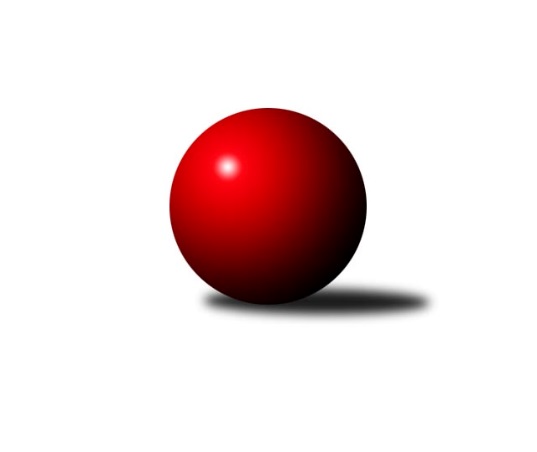 Č.13Ročník 2021/2022	6.5.2024 Podnikovka Slavonice 2.liga 2021/2022Statistika 13. kolaTabulka družstev:		družstvo	záp	výh	rem	proh	skore	sety	průměr	body	plné	dorážka	chyby	1.	PKT	11	9	0	2	78 : 32 	(54.5 : 27.5)	945	18	667	278	26.1	2.	SDH Mutišov	11	8	0	3	80 : 30 	(49.5 : 32.5)	904	16	639	266	26.9	3.	Godbowles	12	8	0	4	83 : 37 	(57.5 : 32.5)	937	16	658	279	26.6	4.	Hasbaby	11	8	0	3	60 : 50 	(43.0 : 39.0)	852	16	617	235	34.2	5.	Hlavy	12	6	0	6	63 : 57 	(54.0 : 42.0)	872	12	628	244	31.5	6.	Expres	12	5	0	7	48 : 72 	(39.0 : 51.0)	899	10	643	256	30.1	7.	Prdelky	10	3	0	7	40 : 60 	(29.5 : 44.5)	825	6	590	235	36.3	8.	Velbloudi	11	2	0	9	28 : 82 	(29.0 : 53.0)	809	4	592	217	40.8	9.	SUPi	12	2	0	10	30 : 90 	(28.0 : 62.0)	759	4	552	207	46.8	10.	Idiot star	0	0	0	0	0 : 0 	(0.0 : 0.0)	0	0	0	0	0Tabulka doma:		družstvo	záp	výh	rem	proh	skore	sety	průměr	body	maximum	minimum	1.	Godbowles	6	5	0	1	49 : 11 	(31.5 : 10.5)	910	10	991	859	2.	SDH Mutišov	6	5	0	1	48 : 12 	(34.0 : 14.0)	910	10	938	875	3.	PKT	5	4	0	1	34 : 16 	(21.5 : 12.5)	967	8	1023	879	4.	Hasbaby	5	4	0	1	30 : 20 	(19.0 : 21.0)	868	8	907	804	5.	Hlavy	6	2	0	4	24 : 36 	(26.0 : 22.0)	900	4	966	811	6.	Expres	6	2	0	4	24 : 36 	(19.0 : 29.0)	894	4	982	829	7.	Prdelky	5	1	0	4	20 : 30 	(13.5 : 20.5)	858	2	886	791	8.	Velbloudi	5	1	0	4	16 : 34 	(14.5 : 25.5)	817	2	855	791	9.	SUPi	7	1	0	6	20 : 50 	(16.0 : 34.0)	759	2	854	644	10.	Idiot star	0	0	0	0	0 : 0 	(0.0 : 0.0)	0	0	0	0Tabulka venku:		družstvo	záp	výh	rem	proh	skore	sety	průměr	body	maximum	minimum	1.	PKT	6	5	0	1	44 : 16 	(33.0 : 15.0)	932	10	990	900	2.	Hlavy	6	4	0	2	39 : 21 	(28.0 : 20.0)	871	8	906	806	3.	Hasbaby	6	4	0	2	30 : 30 	(24.0 : 18.0)	861	8	910	797	4.	SDH Mutišov	5	3	0	2	32 : 18 	(15.5 : 18.5)	909	6	971	871	5.	Godbowles	6	3	0	3	34 : 26 	(26.0 : 22.0)	949	6	978	906	6.	Expres	6	3	0	3	24 : 36 	(20.0 : 22.0)	890	6	939	850	7.	Prdelky	5	2	0	3	20 : 30 	(16.0 : 24.0)	814	4	836	763	8.	SUPi	5	1	0	4	10 : 40 	(12.0 : 28.0)	731	2	829	581	9.	Velbloudi	6	1	0	5	12 : 48 	(14.5 : 27.5)	802	2	849	749	10.	Idiot star	0	0	0	0	0 : 0 	(0.0 : 0.0)	0	0	0	0Tabulka podzimní části:		družstvo	záp	výh	rem	proh	skore	sety	průměr	body	doma	venku	1.	SDH Mutišov	7	5	0	2	50 : 20 	(31.0 : 19.0)	907	10 	3 	0 	0 	2 	0 	2	2.	PKT	6	5	0	1	40 : 20 	(26.5 : 15.5)	954	10 	3 	0 	0 	2 	0 	1	3.	Hasbaby	6	5	0	1	40 : 20 	(27.0 : 15.0)	855	10 	2 	0 	0 	3 	0 	1	4.	Godbowles	6	4	0	2	41 : 19 	(26.5 : 15.5)	909	8 	4 	0 	0 	0 	0 	2	5.	Hlavy	6	3	0	3	31 : 29 	(25.5 : 22.5)	849	6 	1 	0 	2 	2 	0 	1	6.	Prdelky	6	2	0	4	28 : 32 	(16.0 : 26.0)	833	4 	1 	0 	2 	1 	0 	2	7.	Expres	6	2	0	4	20 : 40 	(17.0 : 25.0)	896	4 	1 	0 	2 	1 	0 	2	8.	Velbloudi	6	1	0	5	18 : 42 	(18.0 : 24.0)	809	2 	1 	0 	2 	0 	0 	3	9.	SUPi	7	1	0	6	12 : 58 	(12.5 : 37.5)	764	2 	0 	0 	4 	1 	0 	2	10.	Idiot star	0	0	0	0	0 : 0 	(0.0 : 0.0)	0	0 	0 	0 	0 	0 	0 	0Tabulka jarní části:		družstvo	záp	výh	rem	proh	skore	sety	průměr	body	doma	venku	1.	PKT	5	4	0	1	38 : 12 	(28.0 : 12.0)	937	8 	1 	0 	1 	3 	0 	0 	2.	Godbowles	6	4	0	2	42 : 18 	(31.0 : 17.0)	961	8 	1 	0 	1 	3 	0 	1 	3.	SDH Mutišov	4	3	0	1	30 : 10 	(18.5 : 13.5)	899	6 	2 	0 	1 	1 	0 	0 	4.	Hlavy	6	3	0	3	32 : 28 	(28.5 : 19.5)	894	6 	1 	0 	2 	2 	0 	1 	5.	Expres	6	3	0	3	28 : 32 	(22.0 : 26.0)	901	6 	1 	0 	2 	2 	0 	1 	6.	Hasbaby	5	3	0	2	20 : 30 	(16.0 : 24.0)	863	6 	2 	0 	1 	1 	0 	1 	7.	SUPi	5	1	0	4	18 : 32 	(15.5 : 24.5)	783	2 	1 	0 	2 	0 	0 	2 	8.	Prdelky	4	1	0	3	12 : 28 	(13.5 : 18.5)	808	2 	0 	0 	2 	1 	0 	1 	9.	Velbloudi	5	1	0	4	10 : 40 	(11.0 : 29.0)	825	2 	0 	0 	2 	1 	0 	2 	10.	Idiot star	0	0	0	0	0 : 0 	(0.0 : 0.0)	0	0 	0 	0 	0 	0 	0 	0 Zisk bodů pro družstvo:		jméno hráče	družstvo	body	zápasy	v %	dílčí body	sety	v %	1.	  Jirka 	Expres 	20	/	15	(67%)		/		(%)	2.	  Tonda 	SDH Mutišov 	16	/	10	(80%)		/		(%)	3.	  Radek 	Expres 	16	/	16	(50%)		/		(%)	4.	  P.B. 	Godbowles 	14	/	8	(88%)		/		(%)	5.	  Roman 	SDH Mutišov 	14	/	8	(88%)		/		(%)	6.	  David 	PKT 	14	/	8	(88%)		/		(%)	7.	  Hani 	Hasbaby 	14	/	9	(78%)		/		(%)	8.	  Wetty 	Godbowles 	14	/	9	(78%)		/		(%)	9.	  Lukáš 	PKT 	12	/	9	(67%)		/		(%)	10.	  Dáša 	Expres 	12	/	9	(67%)		/		(%)	11.	  Hanča 	SDH Mutišov 	12	/	10	(60%)		/		(%)	12.	  Jarda 	Expres 	12	/	11	(55%)		/		(%)	13.	  Koule 	Godbowles 	11	/	9	(61%)		/		(%)	14.	  Libor 	PKT 	10	/	5	(100%)		/		(%)	15.	  Matyáš 	PKT 	10	/	6	(83%)		/		(%)	16.	  Luďan 	SDH Mutišov 	10	/	7	(71%)		/		(%)	17.	  Kubi 	Godbowles 	10	/	7	(71%)		/		(%)	18.	  Stašín 	SDH Mutišov 	10	/	8	(63%)		/		(%)	19.	  Karel 	Hlavy 	10	/	9	(56%)		/		(%)	20.	  Švíca 	Hasbaby 	10	/	11	(45%)		/		(%)	21.	  Richard 	Hlavy 	9	/	7	(64%)		/		(%)	22.	  Áďa 	Prdelky 	8	/	6	(67%)		/		(%)	23.	  Janča 	Prdelky 	8	/	6	(67%)		/		(%)	24.	  Ája 	Hasbaby 	8	/	7	(57%)		/		(%)	25.	  Kája 	Velbloudi 	8	/	9	(44%)		/		(%)	26.	  Naďa 	Hlavy 	8	/	11	(36%)		/		(%)	27.	  Huji 	Hasbaby 	6	/	6	(50%)		/		(%)	28.	  Martíčka 	Godbowles 	6	/	6	(50%)		/		(%)	29.	  Hermí 	SUPi  	6	/	6	(50%)		/		(%)	30.	  Lukáš P. 	PKT 	6	/	6	(50%)		/		(%)	31.	  Jitka 	Prdelky 	6	/	8	(38%)		/		(%)	32.	  Lída 	SUPi  	6	/	8	(38%)		/		(%)	33.	  Pája 	Velbloudi 	6	/	11	(27%)		/		(%)	34.	  Monča 	Godbowles 	4	/	2	(100%)		/		(%)	35.	  Jonáš 	PKT 	4	/	3	(67%)		/		(%)	36.	  Tržba 	Hlavy 	4	/	4	(50%)		/		(%)	37.	  Kabík 	Godbowles 	4	/	4	(50%)		/		(%)	38.	  Hana 	Velbloudi 	4	/	5	(40%)		/		(%)	39.	  Míla Ž 	Prdelky 	4	/	6	(33%)		/		(%)	40.	  Lucka 	Hlavy 	4	/	6	(33%)		/		(%)	41.	  Venda 	Prdelky 	4	/	6	(33%)		/		(%)	42.	  Petr 	SUPi  	4	/	6	(33%)		/		(%)	43.	  Johanka 	Velbloudi 	4	/	9	(22%)		/		(%)	44.	  Dejna 	Hasbaby 	4	/	9	(22%)		/		(%)	45.	  Bára 	Hasbaby 	2	/	1	(100%)		/		(%)	46.	  Broňa 	PKT 	2	/	1	(100%)		/		(%)	47.	  Vojta 	Godbowles 	2	/	2	(50%)		/		(%)	48.	  Míra 	Expres 	2	/	2	(50%)		/		(%)	49.	  Láďa 	PKT 	2	/	3	(33%)		/		(%)	50.	  Honza 	Velbloudi 	2	/	3	(33%)		/		(%)	51.	  Harry 	Hlavy 	2	/	3	(33%)		/		(%)	52.	  Kiki 	SUPi  	2	/	5	(20%)		/		(%)	53.	  Míla 	Prdelky 	2	/	7	(14%)		/		(%)	54.	  Věra 	Expres 	2	/	10	(10%)		/		(%)	55.	  Kuba 	Hasbaby 	0	/	1	(0%)		/		(%)	56.	  Štěpán 	PKT 	0	/	1	(0%)		/		(%)	57.	  Standa 	PKT 	0	/	1	(0%)		/		(%)	58.	  Jolča 	Hlavy 	0	/	1	(0%)		/		(%)	59.	  Jana 	SUPi  	0	/	4	(0%)		/		(%)	60.	  Andy 	SUPi  	0	/	5	(0%)		/		(%)	61.	  Lenča 	SUPi  	0	/	6	(0%)		/		(%)	62.	  Adela  	Velbloudi 	0	/	7	(0%)		/		(%)Průměry na kuželnách:		kuželna	průměr	plné	dorážka	chyby	výkon na hráče	1.	Slavonice, 3-4	842	608	234	36.8	(210.7)	2.	Slavonice, 1-2	790	562	227	43.0	(197.5)Nejlepší výkony na kuželnách:Slavonice, 3-4Godbowles	991	8. kolo	  P.B. 	Godbowles	269	3. koloPKT	990	10. kolo	  Vojta 	Godbowles	267	8. koloExpres	982	12. kolo	  Lukáš 	PKT	267	10. koloGodbowles	978	9. kolo	  Kubi 	Godbowles	267	12. koloSDH Mutišov	971	2. kolo	  Matyáš 	PKT	267	11. koloGodbowles	954	12. kolo	  Roman 	SDH Mutišov	266	2. koloSDH Mutišov	938	11. kolo	  Radek 	SUPi 	265	6. koloGodbowles	932	3. kolo	  Kubi 	Godbowles	264	9. koloSDH Mutišov	923	10. kolo	  Radek 	Expres	262	2. koloSDH Mutišov	923	7. kolo	  Roman 	SDH Mutišov	261	11. koloSlavonice, 1-2PKT	1023	1. kolo	  Jirka 	Hlavy	273	3. koloPKT	992	8. kolo	  Kubi 	Godbowles	269	10. koloPKT	983	6. kolo	  Jirka 	Hlavy	266	11. koloGodbowles	974	10. kolo	  Roman 	SDH Mutišov	266	6. koloHlavy	966	11. kolo	  Jirka 	Hlavy	265	5. koloPKT	959	2. kolo	  P.B. 	Godbowles	263	10. koloGodbowles	956	13. kolo	  Libor 	PKT	263	6. koloHlavy	955	3. kolo	  Libor 	PKT	263	1. koloPKT	946	5. kolo	  Jirka 	Hlavy	263	2. koloExpres	939	13. kolo	  Lukáš 	PKT	262	8. koloČetnost výsledků:	9 : 1	1x	8 : 2	11x	6 : 4	6x	4 : 6	8x	2 : 8	13x	10 : 0	8x	0 : 10	5x